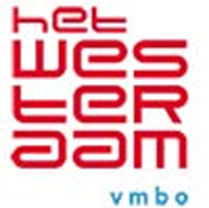 Naar school, gewoon omdat het moet……Aanwezigheidsprotocol Het WesteraamJij als leerling hebt recht op onderwijs, maar dat betekent ook dat je de plicht hebt om er gebruik van te maken. Op Het Westeraam vinden we het belangrijk dat jij alle lessen volgt. Hoe minder schoolverzuim er is, hoe groter de kans op positieve schoolresultaten. 
Wanneer je nog geen startkwalificatie (diploma) hebt, blijf je tot je 18e verjaardag leerplichtig.Wanneer we het over schoolverzuim hebben, dan zijn er twee soorten verzuim. Ten eerste: verzuim dat is toegestaan (geoorloofd verzuim) en ten tweede: verzuim dat niet is toegestaan (ongeoorloofd verzuim). Onder verzuim dat is toegestaan valt ziekte en verlof. Onder verzuim dat niet is toegestaan valt spijbelen en te laat komen. Ook als we niet weten waarom je afwezig bent, valt dat onder ongeoorloofd verzuim.We gaan er van uit dat je altijd aanwezig bent, tenzij je ziek bent of verlof hebt gekregen. Soms zijn er leerlingen die te vaak ongeoorloofd afwezig zijn. Als school zullen we ons altijd inzetten om samen te kijken hoe we dat kunnen oplossen, of nog beter: kunnen voorkomen. Maar we moeten ons als Het Westeraam ook houden aan de regels van de wet. Jij bent zelf verantwoordelijk voor je aanwezigheid op school en wanneer dit niet in orde is, zullen we daar met jou over in gesprek gaan. In Somtoday kun je jouw eigen aanwezigheid volgen. Daarnaast verwachten we van jouw ouder(s)/verzorger(s) dat ook zij jouw aanwezigheid op school via Somtoday in gaten houden en waar nodig actie ondernemen. Dit omdat veel van jullie nog minderjarig zijn en de eindverantwoordelijkheid bij jullie ouders ligt. Wij houden jullie ouder(s)/verzorger(s) daarom ook op de hoogte van de stappen die we zetten.Afwezig door ziekteZiek zijn komt bij iedereen wel eens voor en dat kan heel vervelend zijn. Wanneer je ziek bent, willen we graag dat jouw ouders jou op jouw eerste ziektedag voor 08.30 uur ziekmelden via de Somtoday Ouder App. Zo lang je ziek bent, moeten jouw ouders/verzorgers jou iedere dag opnieuw ziekmelden. Word je niet meer ziekgemeld, dan gaat de school er automatisch vanuit dat je weer aanwezig bent.Ben je ziek op een stagedag, dan moeten jouw ouder(s)/verzorger(s) dat voor 08.30 uur doorgeven via de Somtoday Ouder App. Zelf zorg je dat je stageadres voor 09.00 uur is geïnformeerd. Het kan zijn dat je een keer onder schooltijd ziek wordt. In dat geval ga je naar de aanwezigheidscoach. Deze kijkt met jou of het nodig is om naar huis te gaan of dat er een andere oplossing mogelijk is. Als je naar huis gaat, kan dat alleen met toestemming van jouw ouder(s)/verzorger(s). Kunnen we geen contact krijgen met jouw ouder(s)/verzorger(s), dan kun je ook niet naar huis. Graag horen wij even terug of je thuis goed bent aangekomen. Het nummer daarvoor is 0481-362930. Soms kun je pech hebben en wat vaker afwezig zijn wegens ziekte. Het Westeraam volgt het ziekteverzuim van de leerlingen. Mocht het zo zijn dat je een paar dagen afwezig bent wegens ziekte, dan gaat de mentor met jou in gesprek over hoe dat komt en wat we er eventueel aan zouden kunnen doen om ervoor te zorgen dat er niet nog meer ziekteverzuim bij komt. Het kan ook zijn dat jouw ziekteverzuim volgens de leerplichtambtenaar zorgwekkend is. De leerplichtambtenaar hanteert de volgende criteria voor zorgwekkend ziekteverzuim:Langdurig ziekteverzuim: langer dan 7 aaneengesloten schooldagenFrequent ziekteverzuim: vaker dan 3 keer in 12 weken ziekZiekmeldingen volgens vaste patronen (bijvoorbeeld altijd op een vaste dag, bij toetsen of bij een bepaald vak)Indien nodig verwijzen we je door voor een gesprek met de jeugdarts om hierin mee te denken en te adviseren.  Te laat op school of te laat in de lesWe verwachten van jou dat je op tijd op school bent om ervoor te zorgen dat je helemaal klaar bent voor de eerste les van die dag. Soms kan het onderweg naar school even tegenzitten, waardoor het niet lukt om op tijd te zijn. Daarom verbinden we aan de eerste twee keer dat je te laat op school komt, geen consequenties. Ben je te laat, meld je dan altijd bij de aanwezigheidscoach. Je krijgt een te laat briefje mee, waarmee je naar de les kunt. Kom je vaker dan twee keer in een schooljaar te laat in de les, dan moet je je op de eerstvolgende schooldag 30 minuten voor het begin van jouw eerste les melden bij de aanwezigheidscoach. We gaan ervan uit dat je je aan deze afspraken houdt. Mocht het zo zijn dat je je niet meldt, dan word er opnieuw een afspraak ingepland. Je mentor en ouders worden geïnformeerd. Dus onze suggestie is dat je dat voorkomt!Ben je meer dan 15 minuten te laat, dan wordt het lesuur geregistreerd als ongeoorloofd afwezig, kijk hiervoor bij het kopje ‘spijbelen’. Ook in dit geval haal je een te laat briefje bij de aanwezigheidscoach.Mocht het zo zijn dat je vaker te laat bent gekomen dan is toegestaan, dan gaat de mentor met jou in gesprek over hoe dat komt en wat we er eventueel aan zouden kunnen doen om ervoor te zorgen dat er niet nog meer meldingen bij komen. Indien nodig word je doorverwezen naar het ondersteuningsteam. Het kan ook zijn dat je zo vaak te laat bent gekomen, dat je met leerplicht te maken krijgt. De leerplichtambtenaar hanteert de volgende criteria voor een melding:Wanneer je 8 keer of meer te laat bent geweest in 4 weken, 12 keer of meer in 8 weken of 14 keer of meer in 12 weken* word je gemeld bij leerplicht voor het verzuimspreekuur van de leerplichtambtenaar. Is er daarna geen sprake meer van te laat komen, dan is het daarmee afgehandeld. Wanneer het te laat komen aanhoudt, dan wordt er een DUO**-melding gedaan. Dat geldt ook wanneer je 16 keer of meer keer te laat* bent geweest in 4 weken. De aanwezigheidscoach stuurt een mail naar je ouders/verzorgers. Je wordt met je ouder(s/verzorger(s) op het kantoor van de leerplichtambtenaar uitgenodigd voor een verzuimgesprek. Eén en ander kan bij geen verbetering leiden tot het opmaken van een proces verbaal en het opleggen van een HALT-straf. Zorg er dus voor dat het niet zo ver komt! Uiteraard worden jouw ouder(s)/verzorger(s) tijdig door ons geïnformeerd.*	bij een melding telt alle ongeoorloofde verzuim: te laat in combinatie met spijbelen!**	Dienst Uitvoering OnderwijsSpijbelenZorg ervoor dat je gewoon bij alle lessen aanwezig bent, dat scheelt je veel gedoe. Als je de keuze maakt om zonder geldige reden niet in de les te zijn, dan spijbel je. Jij bent zelf verantwoordelijk voor de keuzes die je hierin maakt. Weet dat aan spijbelen altijd consequenties vastzitten, waar je niet blij van wordt. Binnen Het Westeraam hanteren we het volgende bij spijbelen:De eerste 2 keer dat je een les mist zonder geldige reden heeft dat nog geen consequenties. Natuurlijk willen we dit niet, dus je zult vast aangesproken worden door je mentor. Wanneer het aantal uren spijbelen op gaat lopen zullen ook jouw ouders geïnformeerd worden.Heb je 4 lesuren lessen gemist, dan gaat er een signaal uit naar jouw mentor. De mentor gaat neemt dan altijd contact op met jouw ouders om jouw verzuimde uren te bespreken.Heb je 6 lesuren lessen gemist, grote kans dat je wordt uitgenodigd voor een gesprek met de aanwezigheidscoach. Je gaat met de aanwezigheidscoach in gesprek over de gevolgen van jouw verzuim en bespreekt wat er nodig is om het verzuim te stoppen.Heb je 8 lesuren gemist, dan worden jij en jouw ouders uitgenodigd voor een gesprek op school met de mentor en/of leerlingbegeleider. Samen wordt er besproken wat er nodig is aan ondersteuning, om ervoor te zorgen dat het verzuim niet verder doorgaat.Voor al deze uren geldt dat je moet nablijven. Gemiste lesuren moeten worden ingehaald. Er wordt een inhaal uur voor je ingepland in jouw Somtoday afwezigheid of agenda.Na 8 uur ongeoorloofd verzuim gaan er andere maatregelen gelden. Bij 12 lesuren ongeoorloofd verzuim, krijg je te maken met een vierkante week, aangestuurd door de leerlingbegeleider. Je bent dan verplicht dagelijks van 8.30 – 16.00 uur op school te zijn. Dit is een combinatie van werken in het Leerlab, werken bij Bureau Leerlingzaken en corvee. Bij 24 en 36 lesuren gemist hanteren we opnieuw een vierkante week. Zorg dat je dat voorkomt en dat je het niet zo ver laat komen!En verder? Moet je nakomen? Dan wordt een nakomafspraak gepland. De inhaalmomenten zijn bij Bureau leerlingzaken. Hier kan niet van afgeweken worden. Een reden te meer om niet te spijbelen. We gaan er bij de nakomafspraken vanuit dat je je aan de gemaakte afspraken houdt en dat je er bent voor de nakomafspraak. Mocht dat niet zo zijn, dan word er nog eenmaal een nieuwe nakomafspraak ingepland. Kom je dan weer niet, dan volgt er een gesprek met de mentor en/of leerlingbegeleider. De straf is dan maatwerk en is afhankelijk van of dit de eerste keer is of dat dit al vaker is gebeurd.Naast de consequenties vanuit school, kun je ook met leerplicht te maken krijgen. De leerplichtambtenaar hanteert criteria voor meldingen over zorgwekkend spijbelen. Wanneer je 8 keer of meer gespijbeld hebt in 4 weken, 12 keer of meer in 8 weken of 14 keer of meer in 12 weken*, word je gemeld bij leerplicht voor het verzuimspreekuur van de leerplichtambtenaar. Spijbel je 16 uur of meer in 4 weken, dan is Het Westeraam verplicht dit te melden aan de leerplichtambtenaar met een DUO-melding. Je wordt dan samen met je ouder(s)/verzorger(s) op het kantoor van de leerplichtambtenaar uitgenodigd voor een verzuimgesprek. Geen verbetering kan leiden tot het opmaken van een proces verbaal en het opleggen van een HALT-straf. Zorg er dus voor dat het niet zo ver komt! Uiteraard worden jouw ouder(s)/verzorger(s) tijdig door ons geïnformeerd.*Bij een melding telt alle ongeoorloofde verzuim: te laat in combinatie met spijbelenUit de les gestuurd worden Een docent kan ervoor kiezen om je uit de les te verwijderen. Je meldt je dan bij de aanwezigheidscoach, waar je een gele kaart krijgt om in te vullen. Daarna ga je bij aanwezigheidscoach aan het werk. Aan het einde van de les ga je terug naar de docent en heb je óf direct een gesprek óf je maakt een afspraak voor een gesprek. De docent zal nog dezelfde dag jouw ouder(s)/verzorger(s) informeren (telefonisch voorkeur, e-mail) dat je uit de les verwijderd bent.De consequentie van de gele kaart is dat je één lesuur inhaalt. Deze afspraak wordt in jouw Somtoday (afwezigheid) of agenda gezet. De inhaalmomenten zijn bij bureau leerlingzaken. Hier kan niet van afgeweken worden. Een reden te meer om er niet uitgestuurd te worden.Mocht het zo zijn dat je vaker uit de les verwijderd wordt of dat je de afspraken niet na komt, dan volgt er een gesprek met de mentor en/of leerlingcoördinator om te onderzoeken wat er nodig is om dit te stoppen. Indien gewenst kan er ook iemand van het ondersteuningsteam aanschuiven om te kijken welke ondersteuning er mogelijk noodzakelijk is. Afhankelijk van het gedrag wat je hebt laten zien, kan het zijn dat jouw ouder(s)/verzorger(s) samen met jou uitgenodigd worden voor een gesprek op school of dat er een vierkante week* of interne/externe schorsing volgt. Ook hier geldt weer, maak de juiste keuzes en zorg dat het niet zo ver komt!* 5 dagen naar school van 8:30 uur tot 16:00 uurVerlofHet kan zijn dat je onder schooltijd een medische afspraak hebt. We snappen dat het niet altijd lukt om dit buiten de lestijden om te regelen, maar willen je wel vragen om hier moeite voor te doen. Via de Somtoday ouder app zijn mogelijkheden om een melding te doen voor verlofaanvragen (zoals tandarts, huisarts of ziekenhuis/specialist. Laat jouw ouders duidelijk aangeven waar het verlof voor is, voor welke dag en welke lesuren je zult missen. Soms zijn er bijzondere gelegenheden waarvoor je vrij wilt hebben. Hiervoor moeten jouw ouder(s)/verzorger(s) een formulier “Bijzonder Verlof” invullen van de leerplichtambtenaar. De aanvraag moet uiterlijk tien schooldagen voor het verlof gedaan worden door jouw ouder(s)/verzorger(s). De afdelingsleider bepaalt of het verlof toegekend wordt. Het formulier ‘Bijzonder Verlof’ kun je halen en inleveren bij de aanwezigheidscoach en/of een e-mail sturen naar bureauleerlingzaken@hetwesteraam.nl.Leerplicht hanteert de volgende criteria voor extra verlof:Verhuizing (max. één dag);Wettelijke verplichtingen, voor zover die niet buiten een lesuur plaats kunnen vinden;Vieren van een huwelijks- of ambtsjubileum van bloed- of aanverwanten t/m de 4e graad;Vieren van een huwelijk van bloed- of aanverwanten t/m de 4e graad (één of ten hoogste twee dagen indien het huwelijk in Nederland plaats vindt, maximaal vijf dagen als het huwelijk in het buitenland plaatsvindt);Ernstige ziekte of overlijden van bloed- of aanverwanten t/m de 3e graad (aantal dagen in overleg met de afdelingsleider);Andere “gewichtige omstandigheden”. Dit zijn omstandigheden die óf onverwachts zijn, óf buiten de wil van de ouders liggen;In verband met religie: viering van een niet-christelijke feestdag (maximaal één dag).Er kan geen verlof gegeven worden voor: Familiebezoek in het buitenland;Extra vakantie*;Eerdere of latere terugkeer van vakantie; Extra vrije dagen omdat andere gezinsleden vrij zijn;Verlof in verband met de verjaardag van een gezinslid; Vakantiespreiding; Verlof van ouders i.v.m. levensloopregeling.* Hierop is een uitzondering mogelijk voor gezinnen die door het werk van de ouder(s)/verzorger(s) geen enkele andere mogelijkheid hebben om binnen de schoolvakanties op vakantie te gaan. Dit verlof is gebonden aan een aantal strikte voorwaarden, zoals het overleggen van een werkgeversverklaring en een maximum van 10 schooldagen en afspraken over het tijdstip in het schooljaar.Als je de leerplichtwet overtreedt en je niet op school bent zonder dat je verlof hebt gekregen, dan heeft Het Westeraam de verplichting om dit te melden aan de leerplichtambtenaar.